บทที่ 2สภาพทั่วไปและข้อมูลพื้นฐานประวัติความเป็นมา	เมื่อประมาณ  200 ปี ที่ผ่านมา  บึงเกลือเป็นที่ราบต่ำมีห้วยหนองเป็นจำนวนมาก  ชื่อยังพอจำได้  เช่น หนองสร้างจั้น,หนองหวาย,หนองเบ็น เป็นต้น  ฤดูฝนมีน้ำไหลจากแม่น้ำยัง  ห้วยวังหลวง  ฤดูแล้งน้ำในแอ่งจะแห้งยังมีเหลือแต่หนองบึงเล็ก ๆ  ในฤดูแล้งพื้นดินจะแห้งแล้งและมีเกร็ดเกลือขึ้นไปทั่วชาวบ้านนิยมนำมาต้มสกัดเอาเกลือไว้บริโภคในครัวเรือน จึงเรียกบริเวณนี้ว่า“บึงเกลือ”  บริเวณที่ชาวบ้านต้มเกลือถูกน้ำท่วมหมด  สัตว์น้ำเพิ่มมากขึ้นเรื่อย ๆ ปลาชุกชุมมากจนทำให้นกแร้งมากินปลาจนมีชื่อหมู่บ้านที่อยู่ใกล้บึงนี้ชื่อว่า “ อีแร้ง ” หรือ “ บ้านแฮ้ง ”(บ้านหัวคู ในปัจจุบัน)  อ่างเก็บน้ำบึงเกลือมีพื้นที่ ประมาณ   7,500  ไร่  อยู่ในเขตตำบลบึงเกลือเป็นส่วนใหญ่    และบางส่วนของตำบลวังหลวง ต่อมาจังหวัดร้อยเอ็ดมีนโยบายส่งเสริมการท่องเที่ยวและพัฒนาอ่างเก็บน้ำบึงเกลือเป็นแหล่งท่องเที่ยวประจำจังหวัดร้อยเอ็ด  เพื่อให้นักท่องเที่ยวที่มาเที่ยวบึงเกลือได้รับความประทับใจจากการท่องเที่ยวช่วงวันหยุดและช่วงเทศกาลต่าง ๆ  ซึ่งบึงเกลือจะมีร้านอาหาร    แพอาหาร      บริการตลอดวัน    มีอากาศบริสุทธิ์  ทิวทัศน์ที่สวยงาม  มีบานาน่าโบท,     จักรยานน้ำ,     เรือพาย ไว้บริการ   จนได้ชื่อว่า  “ บึงเกลือทะเลอีสาน ” มีจำนวนหมู่บ้าน รวม 9 หมู่บ้าน ได้แก่บ้านน้ำจั้นใหญ่ หมู่ 1 คนกลุ่มแรกที่มาจัดตั้งหมู่บ้าน คือ นายยโสธร  ไสยเดช เป็นคนอุบลราชธานี และคนเชื้อสายสุวรรณ-ภักดี อพยพมาจากอำเภออาสามารถ โดยก่อตั้งเมื่อประมาณ ปี พ.ศ. 2400 เดิมบริเวณที่ตั้งหมู่บ้านนี้เป็นหมู่บ้านร้าง  และมีป่าต้นชาติขึ้นอยู่เป็นจำนวนมาก และบริเวณทิศตะวันออกของหมู่บ้านมีบ่อน้ำผุดซึ่งจะผุดขึ้นมาตลอดปี ชาวบ้านจึงเรียกชื่อหมู่บ้านนั้นว่าบ้านสร้างจั้นหรือน้ำจั้น ปัจจุบันบ่อน้ำได้ถูกกรมชลประทานสร้างทำนบปิดน้ำทำให้น้ำท่วมจนมองไม่เห็นบ่อน้ำจั้น แต่ในบางปีน้ำลดมากๆ จะสามารถมองเห็นบ่อสร้างจั้นได้โดยจะอยู่ทางทิศตะวันออกของหมู่บ้านบ้านโนนสว่าง หมู่ 2 ตำบลบึงเกลือ  อำเภอเสลภูมิ  จังหวัดร้อยเอ็ด  เริ่มก่อตั้งประมาณ พ.ศ. 2470 ได้ประมาณ 80 ปีมาแล้ว คนกลุ่มแรกที่มรตั้งหมู่บ้าน / ชุมชน นี้ อพยพมาจากบ้านน้ำจั้นใหญ่ หมู่ 12 และบ้านโนนคำ หมู่ 11 ตำบลเมืองไพร  อำเภอเสลภูมิ  จังหวัดร้อยเอ็ด  สาเหตุเนื่องมาจากห่างไกลที่ไร่ที่นา ทางไปมาก็ไม่สะดวก แต่ก่อนบ้านโนนสว่างนี้มีสถานที่เป็นป่าทึบหนาแน่น มีคนกลุ่มหนึ่งพากันไปทำไร่ฝ้ายตามประเพณีโบราณของเรา ทำให้ต้องอพยพออกมาทำมาหากินกัน บ้านโนนสวรรค์ หมู่ 3 แต่ก่อนมาก็เป็นที่อยู่ของแม่น้ำบึงเกลือ เป็นหมู่บ้านตั้งอยู่ที่ลุ่มน้ำบึงเกลือ เป็นหมู่บ้านยากจน ห่างไกลจากหมู่บ้านอื่นๆ ประมาณ 3-4 กิโลเมตร แต่ก่อนมาเป็นบ้านดงเปือย ตำบลเมืองไพร หมู่ที่ 15 ของตำบลเมืองไพร ผู้ที่ก่อตั้งหมู่บ้านไม่รู้ ชื่อ-สกุล  ตั้งขึ้นเมื่อ  พ.ศ. 2470  หมู่บ้านมารวมกันมีบ้านท่าคำฆ่า บ้านคุยป่างิ้ว มารวมกันทั้งสามหมู่บ้านเลยตั้งชื่อเป็นบ้านโนนสวรรค์ หมู่ 3 ตำบลบึง-เกลือ อำเภอเสลภูมิ จังหวัดร้อยเอ็ดบ้านหัวคูใต้ หมู่ 4 เดิมบ้านหัวคู หมู่ 4 แยกออกมาจากบ้านหัวคู หมู่ 9 แต่ก่อนขึ้นกับตำบลเมืองไพร พอแยกออกจากตำบลเมืองไพรมาเป็นตำบลบึงเกลือก็ได้แยกออกมาเป็นบ้านหัวคู หมู่ 4 ประมาณปี พ.ศ. 2529-2530 สาเหตุได้ชื่อว่าบ้านหัวคูเพราะสมัยก่อนได้มีคูค่ายทางทิศตะวันตกของหมู่บ้านหัวคู เริ่มจากบ้านหัวคูพอดี เลยได้ชื่อว่าบ้านหัวคูหรือ แต่ก่อนว่า บ้านแฮ้ง เพราะมีอีแร้งเยอะ ต่อมาชื่อไม่เพราะ เลยเปลี่ยนเป็นบ้านหัวคูใต้ในปัจจุบันบ้านบ่อแกน้อย หมู่ 5 บ้านบ่อแกหมู่ 5 เดิม อยู่ร่วมกับบ้านบ่อแกหมู่ 7 ได้แยกหมู่บ้านออกจากหมู่ 7 เมื่อปี พ.ศ. 2528 มีผู้ใหญ่บ้านคนแรก คือ นายรพ  ไชยเม็ง และขึ้นตรงต่อตำบลเมืองไพรปี พ.ศ. 2531 ได้แยกออกจากตำบลเมืองไพรมาขึ้นกับตำบลบึงเกลือปี พ.ศ. 2534 ได้จัดตั้งสำนักสงฆ์ ที่ดอนเจ้าปู่ ได้เปลี่ยนเป็นวัดดอนสวรรค์บ้านนาง 6 มีนายบุตร  ฤาชาบุตร  เดิมอยู่ที่บ้านเมืองไพร อำเภอเสลภูมิ เป็นคนย้ายถิ่นฐานมาตั้งที่บ้านนางเลา (หรือหนองเลา) ซึ่งอยู่ทางทิศตะวันออกของหมู่บ้าน เมื่อปี พ.ศ. 2330 – 2335 เริ่มมีประชากรหนาแน่นขึ้น จึงแต่งตั้ง นายบุตร  ฤาชาบุตร เป็นผู้นำชุมชนหรือผู้ใหญ่บ้าน อยู่ต่อมามีพ่อค้าขี่เกวียนมาค้าขายได้พักที่ริมหนองเลา ได้คลอดลูกที่บ้านหนองเลา คนนั้นชื่อ จ่านางเลา จึงได้เปลี่ยนชื่อเป็น บ้านนางเลา ต่อมาปี พ.ศ. 2531 ตำบลเมืองไพรได้แยกออกเป็น 9 ตำบล เป็นตำบลบึงเกลือ ดังนั้นบ้านนางเลา หมู่ 6 จึงเป็นส่วนหนึ่งของตำบลบึงเกลือบ้านบ่อแก  หมู่ 7 ตำบลบึงเกลือ คนกลุ่มแรกที่มาจัดตั้งหมู่บ้าน คือ นายสุวรรณราช  โดยครั้งแรกได้นำช้างมาเลี้ยงในบริเวณนี้เนื่องจากเป็นพื้นที่ที่อุดมสมบูรณ์ มีป่าไม้จำนวนมากและยังมีหนองน้ำกระจัดกระจายอยู่หลายแห่ง และยังมีปลาและสัตว์น้ำชุกชุม จึงได้อพยพพาพี่น้องมาตั้งบ้านเรือนอาศัยอยู่โดยครั้งแรกอพยพมาแค่ 3-4 ครัวเรือน และนอกจากนี้บริเวณหนองน้ำยังมีขี้ส่าอยู่เป็นจำนวนมาก ชาวบ้านได้ขูดเอาดินนี้ไปกรองและนำไปต้มเป็นเกลือสินเธาว์และต่อมาจึงตั้งชื่อหมู่บ้านว่าบ้านบ่อเกลือ หรือบ้านบ่อแกในปัจจุบันบ้านน้ำจั้นน้อย หมู่ 8 ได้ก่อตั้งมาเมื่อประมาณปี พ.ศ.2312 โดยการนำของหลวงปากดี ซึ่งแยกมาจากบ้านหัวคู  อุบลฯ และยโสธร ได้อพยพมารวมกันประมาณ 20 – 30 ครัวเรือน และได้ตั้งชื่อว่า “หมู่บ้านน้ำจั้นน้อย” เนื่องจากด้านตะวันออกของหมู่บ้านจะมีบ่อน้ำซึมตลอดปี ชาวบ้านได้อาศัยน้ำซึมบ่อมาใช้ในการอุปโภคบริโภค ซึ่งชาวบ้านได้เรียกบ่อนี้ว่า “บ่อน้ำจั้น”หรือ “บ่อสร้างจั้น”ซึ่งเป็นชื่อของหมู่บ้านในเวลาต่อมา ปัจจุบันบ่อแห่งน้ได้ถูกน้ำท่วมทุกปี แล้วกรมชลประทานได้ดำเนินการรสร้างทำนบกั้นน้ำให้มีน้ำขังตลอดปี จึงเรียกบ่อแห่งนี้ว่า บึงเกลือ บ้านหัวคู  หมู่ 9 ตำบลบึงเกลือ  มีชื่อเดิมว่า บ้านแฮ้ง ก่อเมื่อประมาณ ปี พ.ศ. 2335 โดยการนำของพ่อใหญ่เชียงมุม และญาติ  3  ครอบครัว โดยอพยพมาจากบ้านหวาย ตำบลภูเงิน และตั้งชื่อหมู่บ้านว่า บ้านแฮ้ง  “องค์การบริหารส่วนตำบลบึงเกลือ”  ก่อตั้งขึ้นเมื่อวันที่ 30 มีนาคม  พ.ศ. 2539  ตามประกาศกระทรวงมหาดไทย  ซึ่งได้ประกาศในราชกิจจานุเบกษา ฉบับประกาศทั่วไป  เล่ม 113 ตอนที่ 9 ง ลงวันที่  30 มกราคม  2539  และใช้เป็นศูนย์กลางการพัฒนาในเขตตำบลบึงเกลือ	เว็บไซด์ องค์การบริหารส่วนตำบลบึงเกลือ : www.bungklue.go.th	โทร 0-4361-1087   แฟกซ์ 0-4361-1087  2.1 สภาพทั่วไปและข้อมูลพื้นฐาน2.1.1  สภาพทั่วไป	1) ที่ตั้งและอาณาเขตองค์การบริหารส่วนตำบลบึงเกลือ ตั้งอยู่ในเขตอำเภอเสลภูมิ จังหวัดร้อยเอ็ด อยู่ทางด้านตะวันออกของอำเภอเสลภูมิ  ห่างจากอำเภอเสลภูมิประมาณ   โดยเดินทางไปตามเส้นทางหลวงหมายเลข  23  ถนนแจ้งสนิท( เสลภูมิ - ยโสธร)  ออกจากอำเภอเสลภูมิประมาณ   เลี้ยวซ้ายไปประมาณ 	องค์การบริหารส่วนตำบลบึงเกลือมีเขตติดต่อกับตำบลอื่น ๆ  ดังนี้	ทิศเหนือ  ติดกับ  เทศบาลตำบลนาเมือง, วังหลวง และองค์การบริหารส่วนตำบลเหล่าน้อย	ทิศตะวันออก	ติดกับ  องค์การบริหารส่วนตำบลภูเงิน  อ.เสลภูมิ  จังหวัดร้อยเอ็ด และ                                  เทศบาลตำบลเดิด     อ.เมือง  จ.ยโสธร โดยมีลำน้ำยังเป็นแนวกั้น	ทิศใต้		ติดกับ  เทศบาลตำบลขวาว และเทศบาลตำบลเมืองไพรทิศตะวันตก	ติดกับ  เทศบาลตำบลเมืองไพร2) เนื้อที่ องค์การบริหารส่วนตำบลบึงเกลือ มีพื้นที่โดยประมาณ  37.89 ตร.ม.กม. หรือประมาณ 29,845 ไร่3) แผนที่ที่ตั้งและอาณาเขตตำบลบึงเกลือภาพที่ 1  แสดงแผนที่ที่ตั้งและอาณาเขตตำบลบึงเกลือ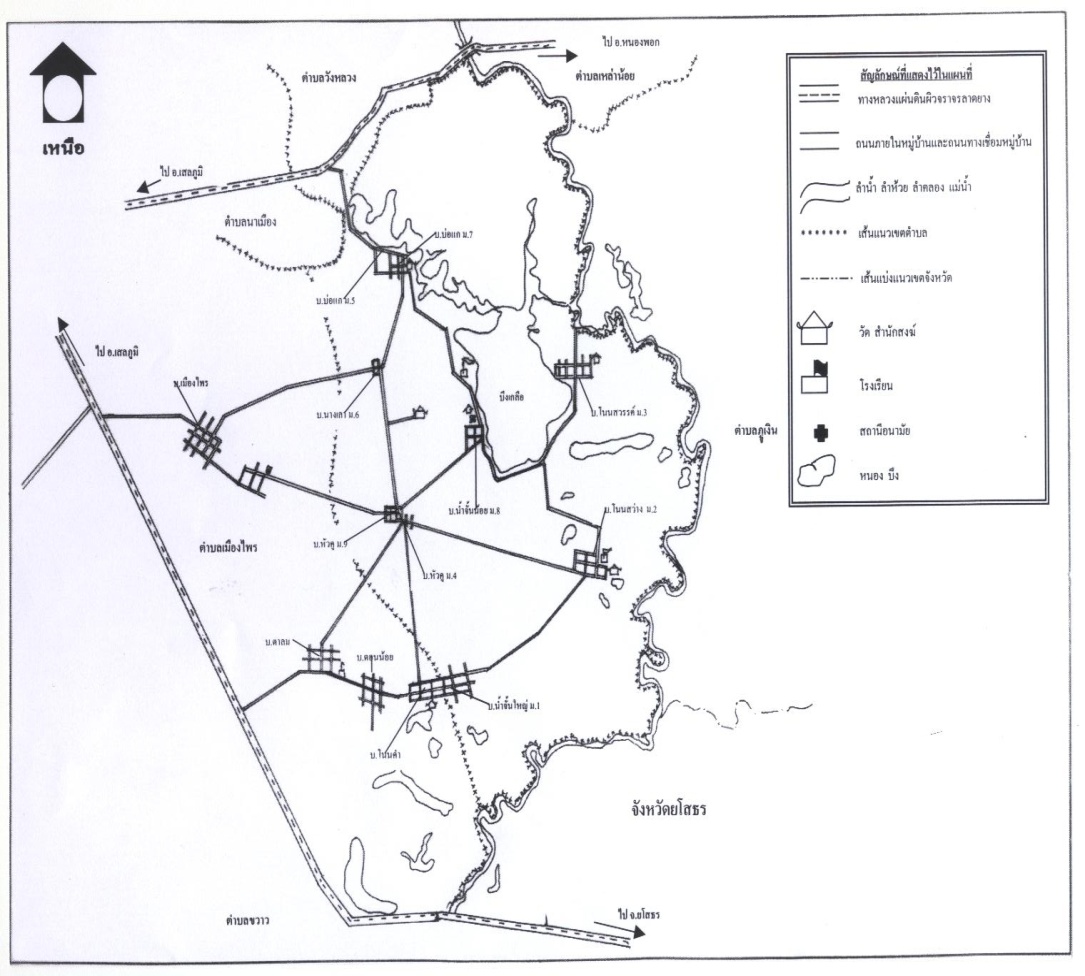 	4) ลักษณะภูมิประเทศ		มีลักษณะเป็นที่ราบลุ่มน้ำท่วมถึงสลับกับที่ดอน ดินเป็นดินร่วนปนทรายส่วนใหญ่  โดยมีอาณาเขตทิศเหนือติดกับตำบลนาเมือง,ตำบลวังหลวง, และเหล่าน้อย ทิศใต้ติดกับตำบลขวาวและเมืองไพร ทิศตะวันออก ติดกับตำบล ภูเงิน และตำบลเดิด  อำเภอเมือง  จังหวัดยโสธร  ทิศตะวันตกติดกับตำบลเมืองไพร	5) สภาพภูมิอากาศ    มี  3  ฤดู  คือ ฤดูฝน  	จากเดือนพฤษภาคม ถึงเดือนตุลาคมฤดูหนาว 	จากเดือนพฤศจิกายน ถึงเดือนมกราคม ฤดูร้อน 	จากเดือนกุมภาพันธ์  ถึงเดือนเมษายน	6) ประชากร                  จำนวนประชากร(ตามทะเบียนราษฎร์)ทั้งสิ้น  6,106 คน แยกเป็น ชาย 3,059 คน หญิง 3,020  คน แยกเป็นรายหมู่บ้าน ดังนี้ตารางที่  1  แสดงจำนวนประชากรของตำบลบึงเกลือตามทะเบียนราษฎร์ข้อมูลจากสำนักทะเบียน อำเภอบางมูลนาก ณ เดือน เมษายน 25572.1.2  สภาพทางเศรษฐกิจ	1)  การประกอบอาชีพ		ประชากรส่วนใหญ่ประกอบอาชีพเกษตรกรรม (ทำนา) เมื่อว่างงานจากฤดูทำนาแล้วก็จะว่างงาน เนื่องจากสภาพพื้นที่แห้งแล้ง จึงไม่สามารถทำอาชีพเสริมเกี่ยวกับการเกษตรได้อีกบางส่วนจะอพยพไปใช้แรงงานในเมืองใหญ่		ตำบลบึงเกลือโดยทั่วไปจะเป็นสังคมเกษตร มีวิถีชีวิตแบบชาวบ้าน คือ มีความเรียบง่ายใช้ชีวิตอย่างพอเพียง ไม่ค่อยมีการแข่งขันทำให้ชาวบ้านตำบลบึงเกลือแห่งนี้มีการพึ่งพออาศัยกันอยู่ตลอดเวลา สภาพเศรษฐกิจประชาชนส่วนใหญ่ประมาณร้อยละ 90 ประกอบอาชีพทำนา ส่วนที่เหลือเป็น อาชีพค้าขาย รับจ้าง เลี้ยงสัตว์ ทำสวน และรับราชการ จึงทำให้ข้าวเป็นพืชเศรษฐกิจของตำบลแห่งนี้ ส่วนใหญ่จะเป็นการทำนาปี คือ สามารถทำนาได้ปีละ 1 ครั้ง เหตุผลที่ทำนาได้ปีละ 
1 ครั้ง เพราะว่าในฤดูร้อนจะเป็นช่วงที่เกิดภัยแล้งจึงทำให้ไม่มีน้ำในการทำนา พื้นที่ที่ทำนาปี ได้แก่ พื้นที่ทุก มีการปลูกเหมือนกันแต่ไม่มาก ในช่วงของการทำนาปรังนั้น จะมีการทำเพียงส่วนน้อยเพราะว่าทางการประกาศห้ามไม่ให้ทำนาปรัง เนื่องจากจะทำให้น้ำไม่พอใช้ โดยมีบางส่วนที่ยังมีการทำนาปรังอยู่ พันธุ์ข้าวที่นิยมปลูกกันมากในการทำนาปรังได้แก่ ข้าวสุพรรณบุรี ข้าวชัยนาท ข้าวพวงทอง เป็นต้น		ประชากรส่วนใหญ่ประกอบอาชีพทำนา  เมื่อว่างงานจากฤดูกาลทำนาแล้วก็จะว่างงาน เนื่องจากสภาพพื้นที่แห้งแล้ง จึงไม่สามารถทำอาชีพเสริมเกี่ยวกับการเกษตรได้ทั้งหมด ซึ่งมีบางส่วนไปทำงานนอกหมู่บ้าน เช่น ช่างไม้ ช่างปูน ส่วนในหมู่บ้านที่มีอาชีพเสริม ได้แก่ เย็บผ้า ปลูกผัก และค้าขายตามตลาดเคลื่อนที่	2) หน่วยธุรกิจในเขตองค์การบริหารส่วนตำบล-  ปั๊มน้ำมันและก๊าช (รวมปั๊มหลอด)		 2	แห่ง	1.  โรงสีข้าว		 			10	แห่ง	2.  ร้านค้าขายเบ็ดเตล็ด				35	ร้าน	3.  ร้านซ่อมจักรยานยนต์				4	ร้าน	4.  ร้านเสริมสวย / ตัดผม			 4	ร้าน  (ชั่วคราว)           5.  ร้านค้าวัสดุก่อสร้าง / ไฟฟ้า			 1	ร้าน6.  อู่ซ่อมรถยนต์ / เครื่องจักรการเกษตร		 2	แห่ง	7.  ร้านขายอาหารริมฝั่งหาดบึงเกลือ 		25	ร้าน  ( แพ )2.1.3  สภาพทางสังคม	1)  การศึกษา1. โรงเรียนประถมศึกษา					  5	แห่ง	2. โรงเรียนขยายโอกาสทางการศึกษา (ประถมศึกษา –ม. 3 )  1	แห่ง	3. ศูนย์พัฒนาเด็กเล็ก					  2	แห่ง  (จัดตั้งเอง)	4. ศูนย์การเรียนรู้ชุมชน					  1	แห่ง5. ที่อ่านหนังสือพิมพ์ประจำหมู่บ้าน			  9	แห่ง6. หอกระจายข่าว (หมู่บ้านบริหารจัดการเอง)		   9	แห่งตารางที่ 5  แสดงจำนวนนักเรียน ครู ของโรงเรียนในเขตพื้นที่รับผิดชอบ
แหล่งข้อมูลโรงเรียนในเขตพื้นที่รับผิดชอบ ณ วันที่ 30 เมษายน 25572)  แหล่งความรู้ของชุมชน1) การจัดเวทีชาวบ้าน / ผู้นำชุมชน2) การฝึกอบรม / การศึกษาดูงาน ซึ่งหน่วยงานของรัฐ/ เอกชน จัดขึ้น3) การเรียนรู้จากกลุ่มอาชีพ / กลุ่มเครือข่ายอาชีพ4) หอกระจายข่าวประจำหมู่บ้าน5) รายการวิทยุ / โทรทัศน์6) เอกสาร / สิ่งพิมพ์ต่างๆ    ที่ทางหน่วยงานของรัฐ / เอกชนส่งให้หมู่บ้าน	3)  สถาบันและองค์กรทางศาสนาประชาชนทั้งหมดของตำบลบึงเกลือนับถือศาสนาพุทธ โดยมีสถาบันและองค์กรทางศาสนา วัดในพื้นที่มีจำนวน  8 แห่ง 	4)  สาธารณสุข	1. สถานีอนามัยประจำตำบล		2	แห่ง 2. สถานพยาบาลเอกชน			2	แห่ง  ( สถานผดุงครรภ์ ), คลินิกทั่วไป 3. อัตราการมีและใช้ส้วมราดน้ำร้อยละ	1005)  ด้านสวัสดิการสังคม ตารางที่ 8 การให้การสงเคราะห์เบี้ยยังชีพคนชรา คนพิการ ในเขตตำบลบึงเกลือ พ.ศ. 2557 หมายเหตุ  ข้อมูล  ณ 30 เมษายน 2557 6)  ความปลอดภัยในชีวิตและทรัพย์สิน		สายตรวจตำบลบึงเกลือ จำนวน 1 แห่ง เจ้าหน้าที่ประจำ 2 นายอปพร. ให้การบริการทุกเรื่องที่เดือนร้อน     อีก     103    นาย	7)  กลุ่มมวลชน-  ลูกเสือชาวบ้าน			4	รุ่น	38	คน-  ไทยอาสาป้องกันชาติ		5	รุ่น	13	คน-  กองหนุนเพื่อความมั่นคงของชาติ	2	รุ่น	14	คน2.1.4  สภาพโครงสร้างพื้นฐาน1)  การคมนาคม	การคมนาคมภายในเขตองค์การบริหารส่วนตำบลบึงเกลือส่วนใหญ่เป็นถนนลูกรัง ฤดูฝนจะเป็นหลุมเป็นบ่อ  มีถนนลาดยาง 4 สาย  คือ ระหว่างหมู่ที่ 1 บ้านน้ำจั้นใหญ่  หมู่ที่ 2 บ้านโนนสว่าง , เส้นทางบ้านตาลม ( ตำบลเมืองไพร) ถึงหมู่ที่ 4 บ้านหัวคู  ก่อสร้างโดยองค์การบริหารส่วนจังหวัดร้อยเอ็ด และองค์การบริหารส่วนตำบลบึงเกลือ, เส้นทางระหว่างบ้านหนองฮาง ( ตำบลขวัญเมือง ) ถึงหมู่ที่ 8 บ้านน้ำจั้นน้อย ( ตำบลบึงเกลือ ) และเส้นทางระหว่างหมู่ที่ 9 บ้านหัวคู – บ้านหนองเทา ( ตำบลวังหลวง )		ปัจจุบันตำบลบึงเกลือ มีถนนเชื่อมคมนาคมในหมู่บ้านต่างๆเข้าด้วยกันอย่างทั่วถึง ตลอดจนถนนสายต่างภายในหมู่บ้าน ก็มีการพัฒนาทำให้การคมนาคมสะดวก รวดเร็ว ยิ่งขึ้น และสภาพถนนปัจจุบันในตำบลบึงเกลือ   เป็นดังนี้ **	1. ถนนลาดยาง		จำนวน	      3  สาย   ระยะทาง 8  กิโลเมตร	2. ถนนคอนกรีต		จำนวน	    34  สาย   ระยะทาง 32  กิโลเมตร	3. ถนนลูกรัง		จำนวน	    18  สาย   ระยะทาง  3.5  กิโลเมตร2) การโทรคมนาคม   -  ที่ทำการไปรษณีย์ประจำตำบล 1 แห่ง หมู่ที่ 9 (ไปรษณีย์รับอนุญาต)-  มีตู้โทรศัพท์สาธารณะในทุกหมู่บ้าน แต่ยังไม่ทั่วถึง และอยู่ในสภาพทรุดโทรมไม่สามารถใช้      งานได้ ส่วนใหญ่ประชาชนใช้โทรศัพท์มือถือ และโทรศัพท์บ้านในการติดต่อสื่อสาร3) ระบบไฟฟ้าและแสงสว่าง 	ไฟฟ้าในครัวเรือน มีไฟฟ้าเข้าถึงทุกหมู่บ้าน จำนวน 9 หมู่บ้าน 	ประชากรที่ใช้ไฟฟ้า		จำนวน	1,252 หลังคาเรือน		ไฟฟ้าสาธารณะ		           จำนวน  332	 จุด4)  แหล่งน้ำ-ฝาย  อ่างเก็บน้ำ		4	แห่ง-บ่อน้ำตื้น (ใช้งานได้)	320	แห่ง		-บ่อบาดาล (ใช้งานได้)	32	แห่ง		-ประปา	(ใช้งานได้)	8  	แห่ง  ( หมู่บ้านบริหารจัดการเอง 6 แห่ง  และ                                                                                                                                                                                              อบต. บริหารจัดการ 2  แห่ง )	-สถานีสูบน้ำด้วยไฟฟ้า	4       สถานี (รับถ่ายโอนฯ เมื่อ 25 กรกฎาคม 2546 )5) ทรัพยากรธรรมชาติในพื้นที่ 		ภายในเขตองค์การบริหารส่วนตำบลบึงเกลือ  มีแหล่งน้ำหลักที่ใช้ในการเกษตร  ได้แก่ อ่างเก็บน้ำบึงเกลือ และยังเป็นแหล่งท่องเที่ยวทางธรรมชาติประจำตำบลบึงเกลือและอำเภอเสลภูมิ  นอกจากนี้ยังมีหนองน้ำสาธารณประโยชน์อีกหลายแห่ง เช่น  หนองสิม  หนองฮาง  หนองบัว  หนองไข่นุ่น  หนองไผ่  หนองท่าช้าง      หนองดอนปู่ตา กุดมดแดงใหญ่  กุดมดแดงน้อย  หนองหวาย   หนองตาแป    หนองแคน หนองตอกแป้น  กุดน้ำใส หนองสามแยก   ห้วยบ่อแก  หนองคัดเค้า หนองหวายนางบอน หนองจอกเหนือ/ใต้  เป็นต้น 2.1.5  สภาพการเมืองการปกครองหมู่ที่ 1	ผู้ใหญ่บ้าน  		นายสวัสดิ์  วรรณภักดีหมู่ที่ 2  	ผู้ใหญ่บ้าน  		นายพรมมา  ไสยรัตน์หมู่ที่ 3  	กำนันตำบลบึงเกลือ	นายสมาน  พิมพิลาหมู่ที่ 4  	ผู้ใหญ่บ้าน  		นายสมบูรณ์  สุพรรณพงษ์หมู่ที่ 5  	ผู้ใหญ่บ้าน  		นายกุศล  โคตุเคนหมู่ที่ 6  	ผู้ใหญ่บ้าน  		นายกุหลาบ  หินบุดดีหมู่ที่ 7  	ผู้ใหญ่บ้าน  		นายมานิต  ไชยเม็งหมู่ที่ 8  	ผู้ใหญ่บ้าน  		นางทองมี  ผาริโนหมู่ที่ 9 	ผู้ใหญ่บ้าน  		นายบัวเรียน  ทองบ่อ  2.2 ข้อมูลเกี่ยวกับศักยภาพของท้องถิ่น	2.2.1 ศักยภาพขององค์การบริหารส่วนตำบล	องค์การบริหารส่วนตำบลบึงเกลือ ประกอบด้วยการปกครองท้องที่ 9 หมู่บ้าน มีสมาชิกสภาองค์การบริหารส่วนตำบล 18 คน นายกองค์การบริหารส่วนตำบล 1 คน และรองนายกองค์การบริหารส่วนตำบล 2 คน และเลขานุการนายกองค์การบริหารส่วนตำบล 1 คน ไม่มีความขัดแย้งในการติดต่อประสานงานระหว่างท้องถิ่นกับท้องที่ ซึ่งประชาชนตำบลบึงเกลือให้ความร่วมมือเป็นอย่างดีและให้ความสำคัญกับประชาชนหมู่บ้าน ประชาคมตำบลและการมีส่วนร่วมของประชาชน	ผู้บริหารองค์การบริหารส่วนตำบลบึงเกลือ ประกอบด้วย1. นายสมศรี  อ่างรี		นายกองค์การบริหารส่วนตำบลบึงเกลือ2. นายบริบูรณ์  ศรีสุโพธิ์		รองนายกองค์การบริหารส่วนตำบลบึงเกลือ3. นายวิลัย  ใบยพฤกษ์		รองนายกองค์การบริหารส่วนตำบลบึงเกลือ4. นายประยูร  อุ่นทรวง		เลขานุการนายกองค์การบริหารส่วนตำบลบึงเกลือฝ่ายสภาองค์การบริหารส่วนตำบลบึงเกลือ ประกอบด้วย1. นายเข็มทิศ  อุตมะ		ประธานสภาองค์การบริหารส่วนตำบลบึงเกลือ2. นายประวัติ  คำสาสินธุ์		รองประธานสภาองค์การบริหารส่วนตำบลบึงเกลือ3. นายณรงค์  บุบผากัณฑ์	เลขานุการสภาองค์การบริหารส่วนตำบลบึงเกลือสมาชิกสภาองค์การบริหารส่วนตำบลบึงเกลือ ประกอบด้วย1. นายประยงค์  พละกลาง	สมาชิกสภาองค์การบริหารส่วนตำบลบึงเกลือ หมู่ 12. นายทวี  พวงมาลัย		สมาชิกสภาองค์การบริหารส่วนตำบลบึงเกลือ หมู่ 13. นายบุญธรรม  สารศิริ		สมาชิกสภาองค์การบริหารส่วนตำบลบึงเกลือ หมู่ 24. นายสอน  โสมเค็ม		สมาชิกสภาองค์การบริหารส่วนตำบลบึงเกลือ หมู่ 25. นายเอกชัย  บุญกัญญา	สมาชิกสภาองค์การบริหารส่วนตำบลบึงเกลือ หมู่ 36. นายทองมี  คุณาเลา		สมาชิกสภาองค์การบริหารส่วนตำบลบึงเกลือ หมู่ 37. นายทวี  จันทนาม		สมาชิกสภาองค์การบริหารส่วนตำบลบึงเกลือ หมู่ 48. นางราตรี  ทองวัน		สมาชิกสภาองค์การบริหารส่วนตำบลบึงเกลือ หมู่ 49. นายบุญชู  สุทิพย์		สมาชิกสภาองค์การบริหารส่วนตำบลบึงเกลือ หมู่ 510. นายธงชัย  ใบยพฤกษ์	สมาชิกสภาองค์การบริหารส่วนตำบลบึงเกลือ หมู่ 511. นายนิคม  เสบซอง		สมาชิกสภาองค์การบริหารส่วนตำบลบึงเกลือ หมู่ 612. นายแสวง  สิทธิไพร		สมาชิกสภาองค์การบริหารส่วนตำบลบึงเกลือ หมู่ 613. นายสำอาง  ไชยเม็ง		สมาชิกสภาองค์การบริหารส่วนตำบลบึงเกลือ หมู่ 714. นางมะลิ  สาสุนันท์		สมาชิกสภาองค์การบริหารส่วนตำบลบึงเกลือ หมู่ 715. นายเทิดศักดิ์  กรมบัวภา	สมาชิกสภาองค์การบริหารส่วนตำบลบึงเกลือ หมู่ 816. นายประวัติ  คำสาสินธุ์	สมาชิกสภาองค์การบริหารส่วนตำบลบึงเกลือ หมู่ 817. นายบรรจง  หมุนวงษ์	สมาชิกสภาองค์การบริหารส่วนตำบลบึงเกลือ หมู่ 918. นายเข็มทิศ  อุตมะ		สมาชิกสภาองค์การบริหารส่วนตำบลบึงเกลือ หมู่ 9จำนวนบุคลากร  บุคลากร			จำนวน		42	อัตรา	1. นักบริหารงานองค์การบริหารส่วนตำบล 8 (ปลัด)	จำนวน	1	อัตรา	2.นักบริหารงานองค์การบริหารส่วนตำบล 7 (รองปลัด)	จำนวน	1	อัตรา	สำนักงานปลัดองค์การบริหารส่วนตำบล		จำนวน		20	อัตรา		ข้าราชการ อบต.							1. นักบริหารงานทั่วไป 6 		 จำนวน		1	อัตรา	           2. นิติกร 6ว				 จำนวน		1	อัตรา3. บุคลากร 6ว			            จำนวน		1	อัตรา		4. เจ้าหน้าที่ป้องกันและบรรเทาสาธารณภัย 5  จำนวน	1	อัตรา		5.เจ้าหน้าที่วิเคราะห์นโยบายและแผน 5	 จำนวน		1	อัตรา		6. เจ้าพนักงานส่งเสริมการท่องเที่ยว 4	  จำนวน	1	อัตรา		7. เจ้าพนักงานธุรการ 5			  จำนวน	1	อัตราลูกจ้างประจำ	พนักงานสูบน้ำ			จำนวน		2	อัตราพนักงานจ้างตามภารกิจ		1. ผู้ช่วยเจ้าหน้าที่บันทึกข้อมูล		จำนวน		1	อัตรา		2. ผู้ช่วยเจ้าหน้าที่ธุรการ			จำนวน		1	อัตรา		3. คนสวน				จำนวน		3	อัตรา		4. พนักงานขับรถยนต์			จำนวน		2	อัตรา		5.  คนงานประจำรถขยะ			จำนวน		3	อัตรา	กองคลัง						จำนวน		4	อัตรา	ข้าราชการ อบต.			1. นักวิชาการเงินและบัญชี 5 		จำนวน		1	อัตรา		2. เจ้าพนักงานพัสดุ 5			จำนวน		1	อัตรา		3. เจ้าพนักงานธุรการ 3			จำนวน		1	อัตรา		4. นักวิชาการจัดเก็บรายได้ 5		จำนวน		1	อัตรา	กองช่าง		ข้าราชการ อบต.		จำนวน		8	อัตรา			1. นักบริหารงานช่าง 7			จำนวน		1	อัตรา		2. เจ้าพนักงานธุรการ 4			จำนวน		1	อัตราพนักงานจ้างตามภารกิจ1. ผู้ช่วยเจ้าหน้าที่ธุรการ			จำนวน		1	อัตรา		2. ผู้ช่วยช่างไฟฟ้า			จำนวน		1	อัตรา		3. ผู้ช่วยเจ้าหน้าที่การประปา		จำนวน		1	อัตรา		4. ผู้ช่วยช่างโยธา			จำนวน		1	อัตรา		5. พนักงานจดมาตรวัดน้ำ		จำนวน		0	อัตรา		6. คนงานประจำเครื่องสูบน้ำ		จำนวน		2	อัตราส่วนการศึกษา ศาสนาและวัฒนธรรม ข้าราชการ อบต.     จำนวน		6	อัตรา		1. นักบริหารงานการศึกษา 6		จำนวน		1	อัตรา		2. นักวิชาการศึกษา 4			จำนวน		1	อัตรา		พนักงานจ้างตามภารกิจ						1. ผู้ดูแลเด็ก				จำนวน 		3	อัตรา		 พนักงานจ้างทั่วไป		1. ผู้ดูแลเด็ก				จำนวน		2	อัตราส่วนสวัสดิการสังคม					จำนวน		1	อัตรา1. นักบริหารงานสวัสดิการสังคม  6 	จำนวน		1	อัตรา       จำนวนบุคลากร  จำนวน  41 คน  (ข้อมูล ณ  เมษายน 2557)2.2.2 การบริหารงบประมาณตารางที่ 11  แสดงรายรับของ อบต. ปี 2555-2556ตารางที่ 12  แสดงรายจ่ายตามงบรายจ่าย ปี 2555-2556สรุปผลการพัฒนาท้องถิ่นในระยะที่ผ่านมา      1. การดำเนินงานด้านเศรษฐกิจ        -  ประชาชนมีรายได้เพิ่มขึ้น        -  ผลิตทางการเกษตรมีคุณภาพและจำหน่ายได้ในราคาดี        -  ลดปัญหาการว่างงานในพื้นที่        -  ประชาชนมีอาชีพเสริมและมีรายได้เพียงพอกับรายจ่าย      2. การดำเนินงานด้านสังคม        -  ชุมชนเข้มแข็งมีคุณภาพ ลดปัญหายาเสพติด        -  ประชาชนใช้เวลาว่างให้เกิดประโยชน์        -  การสวัสดิการและนันทนาการในชุมชนมีคุณภาพชีวิตที่ดีขึ้น     3. การดำเนินงานด้านโครงสร้างพื้นฐาน        -  การคมนาคมในพื้นที่มีความสะดวกมากขึ้น        -  ประชาชนมีไฟฟ้าใช้ทั่วถึงทุกหมู่บ้าน        -  ลดปัญหาน้ำท่วมขัง ทั้งภายในหมู่บ้านและนอกหมู่บ้าน     4. การดำเนินงานด้านแหล่งน้ำ        -  แหล่งน้ำเพื่อการเกษตรเพียงพอกับความต้องการ        -  มีน้ำเพื่ออุปโภคบริโภค เพียงพอกับความต้องการ     5. การดำเนินงานด้านสาธารณสุข        -  ลดปัญหาเกี่ยวกับสุขภาพอนามัยของประชาชน        -  ควบคุมการแพร่ระบาดของโรคติดต่อ        -  ประชาชนใส่ใจในคุณภาพและสิ่งแวดล้อมรอบตัว       7.การดำเนินงานด้านการศึกษา ศาสนาและวัฒนธรรม        -  สถานศึกษามีสื่อการเรียนการสอนที่ทันสมัย        -  ประชาชนและเยาวชนให้ความสำคัญกับขนบธรรมเนียมประเพณีดั้งเดิมเพิ่มมากขึ้น        -  เด็กนักเรียนได้รับอาหารกลางวันโดยทั่วถึง        -  ผู้ขาดโอกาสทางการศึกษามีโอกาสได้รับการศึกษาเพิ่มขึ้น และสามารถนำเอาภูมิปัญญา             ท้องถิ่นมาใช้ ในการพัฒนาคุณภาพชีวิตได้      8. การดำเนินงานด้านทรัพยากรธรรมชาติและสิ่งแวดล้อม        -  ประชาชนใส่ใจในการดูแลรักษาทรัพยากรธรรมชาติและสิ่งแวดล้อมมากขึ้น        -  ทรัพยากรถูกนำมาใช้ให้ก่อเกิดประโยชน์สูงสุดหมู่ที่ชื่อหมู่บ้านจำนวนครัวเรือนจำนวนครัวเรือนจำนวนครัวเรือนจำนวนประชากรจำนวนประชากรจำนวนประชากรจำนวนประชากรจำนวนประชากรจำนวนประชากรหมู่ที่ชื่อหมู่บ้านปี2555ปี2556ปี2557ปี 2555ปี 2555ปี 2556ปี 2556ปี 2557ปี 2557หมู่ที่ชื่อหมู่บ้านปี2555ปี2556ปี2557ชายชายชายหญิงชายหญิง1น้ำจั้นใหญ่1121141142642702702562662632โนนสว่าง1721771773883903904043944013โนนสวรรค์1151191192812872872592892594หัวคู1511581584224204204424254455บ่อแก6163631551511511581531536นางเลา5858581371361361481391457บ่อแก2202242245385415415555345518น้ำจั้นน้อย1271311313283273272933282939หัวคู204208208558537537520533504รวมรวม1,2011,2201,2523,0583,0713,0593,0593,0613,014ที่ชื่อโรงเรียนจำนวนครูจำนวนครูจำนวนครูจำนวนครูจำนวนครูจำนวนครูจำนวนนักเรียนจำนวนนักเรียนจำนวนนักเรียนจำนวนนักเรียนจำนวนนักเรียนจำนวนนักเรียนที่ชื่อโรงเรียนปี2555ปี2555ปี2556ปี2556ปี2557ปี2557ปี2555ปี2555ปี2556ปี2556ปี2557ปี2557ที่ชื่อโรงเรียนชายหญิงชายหญิงชายหญิงชายหญิงชายหญิงชายหญิง1โรงเรียนบ้านบ่อแก6262523738312726242โรงเรียนบ้านน้ำจั้นน้อย3224213528211124103โรงเรียนบ้านโนนสวรรค์2324223632362134264โรงเรียนบ้านหัวคู83888799882675296795โรงเรียนบ้านโนนสว่าง3222212423202716226ศพด.อบต.บึงเกลือ-3-3-32624152523227ศพด.บ่อแก-2-2-2181626292025ประเภทจำนวนผู้ได้รับการช่วยเหลือ(ราย)จำนวนเงินที่ได้รับ(บาท)เงินเบี้ยเลี้ยงยังชีพคนชรา 7543,759,000.00เงินเบี้ยเลี้ยงยังชีพคนพิการ 178471,000.00เงินเบี้ยเลี้ยงยังชีพผู้ติดเชื้อ HIV 126,000.00รวม9444,236,000.00รายรับรายรับจริงรายรับจริงประมาณการปี ๒๕๕7รายรับปี ๒๕๕5ปี ๒๕๕6ประมาณการปี ๒๕๕7รายได้จัดเก็บรายได้จัดเก็บรายได้จัดเก็บรายได้จัดเก็บ  หมวดภาษีอากร69,155.5574,270.25120,400  หมวดค่าธรรมเนียมค่าปรับและใบอนุญาต93,618155,63687,600  หมวดรายได้จากทรัพย์สิน136,604.24178,516.7275,000  หมวดรายได้จากสาธารณูปโภคและการพาณิชย์69,686136,08195,000  หมวดรายได้เบ็ดเตล็ด105,138.0137,10090,000  หมวดรายได้จากทุน-2,90015,000รวมรายได้จัดเก็บ474,201.80584,503.97483,000รายได้ที่รัฐบาลเก็บแล้วจัดสรรให้องค์กรปกครองส่วนท้องถิ่นรายได้ที่รัฐบาลเก็บแล้วจัดสรรให้องค์กรปกครองส่วนท้องถิ่นรายได้ที่รัฐบาลเก็บแล้วจัดสรรให้องค์กรปกครองส่วนท้องถิ่นรายได้ที่รัฐบาลเก็บแล้วจัดสรรให้องค์กรปกครองส่วนท้องถิ่นหมวดภาษีจัดสรรรวมรายได้ที่รัฐบาลเก็บแล้วจัดสรรให้องค์กรปกครองส่วนท้องถิ่น10,797,405.6614,412,111.4413,1000,000รายได้ที่รัฐบาลอุดหนุนให้องค์กรปกครองส่วนท้องถิ่นรายได้ที่รัฐบาลอุดหนุนให้องค์กรปกครองส่วนท้องถิ่นรายได้ที่รัฐบาลอุดหนุนให้องค์กรปกครองส่วนท้องถิ่นรายได้ที่รัฐบาลอุดหนุนให้องค์กรปกครองส่วนท้องถิ่นหมวดเงินอุดหนุนทั่วไปรวมรายได้ที่รัฐบาลอุดหนุนให้องค์กรปกครองส่วนท้องถิ่น8,542,910.467,359,09512,044,000รายได้ที่รัฐบาลอุดหนุนให้โดยระบุวัตถุประสงค์9,682,786.408,740,655.40-รวม29,497,304.3231,096,365.8125,627,000งบรายจ่ายจริงรายจ่ายจริงประมาณการ  
ปี 2557งบปี 2555ปี 2556ประมาณการ  
ปี 2557จ่ายจากงบประมาณงบกลาง940,304.31952,478.861,255,900งบบุคลากร (หมวดเงินเดือน ค่าจ้างประจำ และค่าจ้างชั่วคราว)7,287,3377,966,5279,487,600งบดำเนินการ (หมวดค่าตอบแทน ใช้สอยและวัสดุและหมวดค่าสาธารณูปโภค)5,814,393.395,497,305.2811,196,100งบลงทุน (หมวดค่าครุภัณฑ์ ที่ดินและสิ่งก่อสร้าง)942,300839,2681,705,600งบรายจ่ายอื่น   (หมวดรายจ่ายอื่น)--30,000งบเงินอุดหนุน  (หมวดเงินอุดหนุน)1,144,8001,370,309.461,951,800รายจ่ายจากงบประมาณ14,790,519.8910,516,867.0314,959,290.00